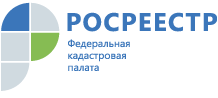 ПРЕСС-РЕЛИЗКадастровая палата оказала около 160 консультационных услугЗа первый квартал 2019 года Кадастровая палата по Владимирской области оказала почти 160 консультационных услуг по вопросам, связанным с оборотом недвижимости. Из них 43% связаны с подготовкой проектов договоров в простой письменной форме, 36% - консультации по составу пакета документов для составления договоров, 21% - консультации по обороту объектов недвижимости. Консультационные услуги по вопросам недвижимости, в том числе по подготовке договоров в простой письменной форме, относятся к дополнительным видам деятельности Кадастровой палаты и предоставляются населению с июня 2017 года.При планировании каких-либо сделок с недвижимостью (купли-продажи, дарения, аренды) граждане могут получить в Кадастровой палате профессиональную консультацию и помощь в составлении договоров имущественных сделок в простой письменной форме. Учреждение предоставляет услуги по подготовке договоров на виды сделок, не требующих нотариального удостоверения и заключаемых между физическими лицами, физическими и юридическими лицами, а также между юридическими лицами. Помимо высокого качества профессиональных консультаций и гарантии госучреждения, стоимость услуг Кадастровой палаты остается значительно ниже рыночной. Например, подготовка договора между физическими лицами обойдется всего 410 рублей.Узнать более подробную информацию об услугах можно на официальном сайте Федеральной кадастровой палаты в разделе «Деятельность», выбрав вкладку «Консультационные услуги», или по телефону 77-88-78.